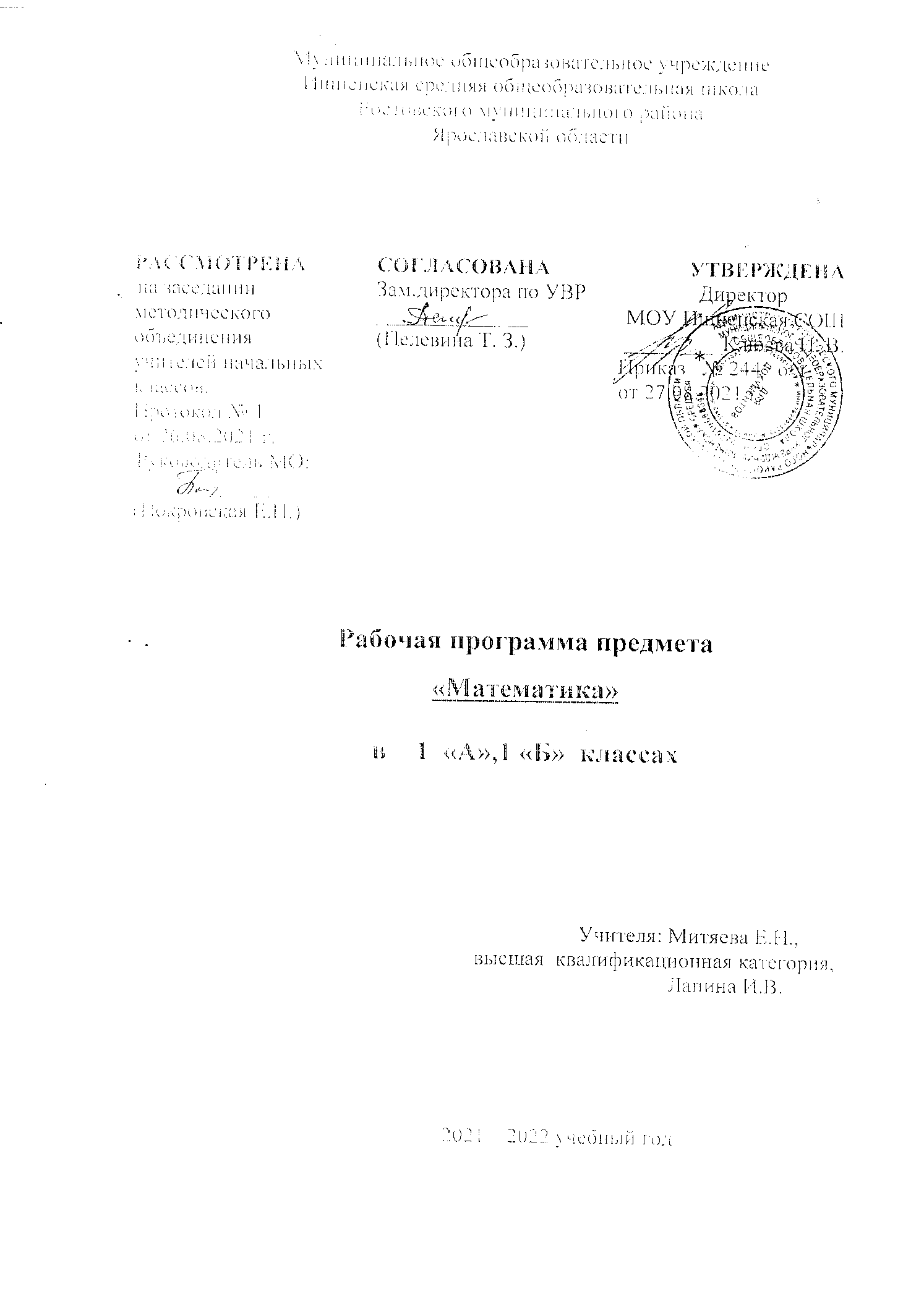  ПОЯСНИТЕЛЬНАЯ ЗАПИСКАРабочая программа предмета «Математика» для 1 класса составлена на основе следующих нормативных документов:Федеральный закон "Об образовании в Российской Федерации" 
от 29.12.2012 N 273-ФЗФГОС НОО (утвержден приказом Министерства образования и науки Российской Федерации от 17.12.2010 № 1897, изм. от: 29 декабря 2014 г., 31 декабря 2015 г.,11.декабря 2020 г.);ООП НОО МОУ Ишненская СОШ (утв. приказом директора № 15 а о/д от 15.01.2021 г);Учебный план МОУ Ишненская СОШ (утв. приказом директора № 247  о/д от  30.08.2021г );Календарный учебный график МОУ Ишненская СОШ (утв. приказом директора № 248 о/д от 30.08.2021);Положение о рабочей программе по ФГОС НОО (утв. приказом директора №243 о/д от 27.08.2021 г);Методическое письмо ГОАУ ИРО об организации учебного процесса в начальной школе в 2021/2022 уч. гРабочая программа ориентирована на использование учебника «Математика» 1 класс. В 2 частях.  М.И.Моро, С.И.Волкова, С.В.Степанова  для общеобразовательных учреждений. М.:Просвещение, 2020М.И.Моро, С.И.Волкова, С.В.Степанова Математика. 1 класс. Рабочая тетрадь Пособие для учащихся общеобразовательных учреждений.  М.:Просвещение, 2021(входит в федеральный перечень рекомендованных учебников на 2021-2022 учебный год, содержание которых соответствует Федеральному государственному образовательному стандарту начального общего образования). На изучение учебного предмета «Математика» в 1 классе отводится 132 часа в год, 4ч. в неделю, 33 недели.Целью реализации ООП НОО по курсу  “Математика” является освоение содержания предмета математика и достижение обучающимися результатов освоения ООП НОО в соответствии с требованиями ФГОС НОО и ООП НОО МОУ Ишненская СОШ.                                      Оценка результатов освоения ООП НОО по математике проводится в соответствии с разделом «Система оценки» ООП НОО и «Положением о системе оценивания ОУ» и предусматривает проведение промежуточной аттестации в форме итогового теста                                                                                                                                                                                                                                   Место предмета в учебном планеВ соответствии с Образовательной программой школы, на изучение учебного предмета «Математика» в первом классе отводится 4 ч в неделю; 132 часа в год (при 33 учебных неделях). На основании письма департамента образования от 28.08.2019г.№ИХ.24-6294/19 «Об исполнении законодательства по сохранению здоровья» обучение в 1-м классе имеет «ступенчатый» режим обучения в первом полугодии: в сентябре, октябре- по 3 урока в день по 35 минут каждый. Планируемые предметные результаты освоения учебного предмета                                                                Числа и величиныУченик научится:считать различные объекты (предметы, группы предметов, звуки, движения, слоги, слова и т.п.) и устанавливать порядковый номер того или иного предмета при указанном порядке счёта;читать, записывать, сравнивать (используя знаки сравнения >, <, =, термины («равенство», и «неравенство»)  и упорядочивать числа в пределах 20;объяснять, как образуются числа в натуральном ряду, знать место числа 0; объяснять, как образуются числа второго десятка из одного десятка и нескольких единиц и что обозначает каждая цифра в их записи;выполнять действия на основе знаний о нумерации:15+1, 18-1, 10+6, 12-10, 14-4;распознавать последовательность чисел, составленную по заданному правилу; устанавливать правило, по которому составлена заданная последовательность чисел (увеличение или уменьшение числа на несколько единиц в пределах 20), и продолжать её;выполнять классификацию чисел по заданному или самостоятельно установленному признаку;читать и записывать значения величины длины, используя изученные единицы измерения этой величины (сантиметр, дециметр) и соотношение между ними:1дм=10см.Ученик получит возможность научиться:вести счёт десятками;обобщать и распространять свойства натурального ряда чисел на числа, больше 20.Арифметические действия. Сложение и вычитание      Ученик научится: понимать смысл арифметических действий сложение и вычитание, отражать это на схемах и в математических записях с использованием знаков действий и знака равенства;выполнять сложение  и вычитание, используя общий приём прибавления (вычитания) по частям; выполнять сложение с применением переместительного свойства сложения; выполнять вычитание с использованием знания состава чисел из двух слагаемых и взаимосвязи между сложением и вычитанием (в пределах 10);объяснять приём сложения (вычитания) с переходом через разряд в пределах 20.    Ученик получит возможность научиться:выполнять сложение и вычитание с переходом через десяток в пределах 20;называть числа и результат при сложении и вычитании, находить в записи сложения и вычитания значение неизвестного компонента;проверять и исправлять выполненные действия.Работа с текстовыми задачами                                                                                    Ученик научится:составлять по серии рисунков рассказ с использованием математических терминов;отличать текстовую задачу от рассказа; дополнять текст рассказа, вносить нужные изменения;устанавливать зависимость между данными, представленными в задаче, и искомым, отражать её на моделях, выбирать и объяснять арифметическое действие для решения задачи;составлять задачу по рисунку, по схеме, по решению;решать задачи (в 1 действие), в том числе и задачи практического содержания.         Ученик получит возможность научиться:составлять различные задачи по предлагаемым схемам и записям решения;находить несколько способов решения одной и той же задачи и объяснять их;отмечать изменения в решении при изменении вопроса или её условия и отмечать изменения в задаче при изменении её решения;решать задачи в 2 действия; проверять и исправлять неверное решение задачи. Пространственные отношения.Геометрические фигуры          Ученик научится:понимать смысл слов (слева, справа, вверху, внизу и др.), описывающих положение предмета на плоскости и в пространстве, следовать инструкции, описывающей положение предмета на плоскости;описывать взаимное расположение предметов на плоскости и в пространстве: слева, справа (левее – правее), вверху, внизу (выше - ниже), перед, за, между и др.;находить в окружающем мире предметы (части предметов), имеющие форму многоугольника (треугольника, четырёхугольника и т.д., круга);распознавать, называть, изображать геометрические фигуры (точка, линия, прямая, отрезок, луч, ломаная, многоугольник, круг);находить сходство и различия геометрических фигур (прямая, отрезок, луч).                 Ученик получит возможность научиться:выделять изученные фигуры в более сложных фигурах (количество отрезков, которые образуются, если на отрезке поставить одну точку (две точки), не совпадающие с его концами.Геометрические величины                                                                                                          Ученик научится:измерять (с помощью линейки) и записывать длину (предмета, отрезка), используя изученные единицы длины сантиметр и дециметр и соотношения между ними;чертить отрезки заданной длины с помощью оцифрованной линейки;выбирать единицу длины, соответствующую измеряемому предмету (например, в каких единицах ты стал бы измерять длину карандаша).         Ученик получит возможность научиться:выражать длину отрезка (предмета), используя разные единицы измерения (например, 15см и 1 дм5см);соотносить и сравнивать величины (например, расположить в порядке убывания (возрастания) длины: 1дм, 8см, 13см).Работа с информацией       Ученик научится:выделять из предложенного текста (рисунка) информацию по заданному условию, дополнять ею текст задачи с недостающими данными, составлять по ней текстовые задачи с разными вопросами и решать их;читать небольшие готовые таблицы;собирать из разных источников информацию по заданной теме.       Ученик получит возможность научиться:определять правило составления несложных таблиц и дополнять их недостающими элементами.                                     СОДЕРЖАНИЕ УЧЕБНОГО ПРЕДМЕТАПОДГОТОВКА К ИЗУЧЕНИЮ ЧИСЕЛ. ПРОСТРАНСТВЕННЫЕ И ВРЕМЕННЫЕ ПРЕДСТАВЛЕНИЯ (8 ч)Учебник математики. Роль математики в жизни людей и общества. Счёт предметов (с использованием количественных и порядковых числительных). Сравнение групп предметов. Отношения «столько же», «больше», «меньше», «больше (меньше) на … « Пространственные и временные представления Местоположение предметов, взаимное расположение предметов на плоскости и в пространстве: выше — ниже, слева — справа, левее — правее, сверху — снизу, между, за. Направления движения: вверх, вниз, налево, направо.Временные представления: раньше, позже, сначала, потом. Проверочная работа ЧИСЛА ОТ 1 до 10. ЧИСЛО 0Нумерация (28 ч)Цифры и числа 1—5 Названия, обозначение, последовательность чисел. Прибавление к числу по одному и вычитание из числа по одному.Принцип построения натурального ряда чисел.
Чтение, запись и сравнение чисел. Знаки «+», «–», «=».«Странички для любознательных» — задания творческого и поискового характера: определение закономерностей построения рядов, содержащих числа, геометрические фигуры, и использование найденных закономерностей для выполнения заданий; простейшая вычислительная машина, которая выдаёт число следующее при счете сразу после заданного числа Длина. Отношения «длиннее», «короче», «одинаковые по длине» Точка. Кривая линия. Прямая линия. Отрезок. Луч. Ломаная линия. Многоугольник Знаки «>», «<», «=». Понятия «равенство», «неравенство» Состав чисел от 2 до 5 из двух слагаемых.Цифры и числа 6—9. Число 0. Число 10 Состав чисел от 2 до 10 из двух слагаемых.Названия, обозначение, последовательность чисел. Чтение, запись и сравнение чисел.Проект: «Математика вокруг нас. Числа в загадках, пословицах и поговорках».Единица длины сантиметр. Измерение отрезков в сантиметрах. Вычерчивание отрезков заданной длины Понятия «увеличить на …, уменьшить на …» «Странички для любознательных» — задания творческого и поискового характера: определение закономерностей построения таблиц; простейшая вычислительная машина, которая работает как оператор, выполняющий арифметические действия сложение и вычитание; задания с высказываниями, содержащими логические связки «все», «если…, то…»Повторение пройденного. «Что узнали. Чему научились»Проверочная работа ЧИСЛА ОТ 1 ДО 10. Сложение и вычитание (28 ч)Сложение и вычитание вида□ ± 1, □ ± 2 Конкретный смысл и названия действий сложение и вычитание.Названия чисел при сложении (слагаемые, сумма). Использование этих терминов при чтении записей.Сложение и вычитание вида □ + 1, □ – 1, □ + 2, □ – 2. Присчитывание и отсчитывание по 1, по 2 Задача. Структура задачи (условие, вопрос). Анализ задачи. Запись решения и ответа задачи.Задачи, раскрывающие смысл арифметических действий сложение и вычитание.Составление задач на сложение и вычитание по одному и тому же рисунку, по схематическому рисунку, по решению 
Решение задач на увеличение (уменьшение) числа на несколько единиц Повторение пройденногоСложение и вычитание вида □ ± 3Приёмы вычислений Текстовая задача: дополнение условия недостающими данными или вопросом, решение задач.«Странички для любознательных» — задания творческого и поискового характера: классификация объектов по заданному условию; задания с высказываниями, содержащими логические связки «все», «если…, то…», логические задачиПовторение пройденного «Что узнали. Чему научились» 
Проверочная работа «Проверим себя и оценим свои достижения» (тестовая форма). Анализ результатов ЧИСЛА ОТ 1 ДО 10Сложение и вычитание (продолжение) (28 ч)Повторение пройденного (вычисления вида □ ± 1, 2, 3; решение текстовых задачСложение и вычитание вида □ ± 4 
Решение задач на разностное сравнение чисел 
Переместительное свойство сложения 
Переместительное свойство сложения 
Применение переместительного свойства сложения для случаев вида □ + 5, □ + 6, □ + 7, □ + 8, □ + 9 «Странички для любознательных» — задания творческого и поискового характера: построение геометрических фигур по заданным условиям; логические задачи; задания с высказываниями, содержащими логические связки «все», «если…, то…» Повторение пройденного «Что узнали. Чему научились»Связь между суммой и слагаемыми 
Названия чисел при вычитании (уменьшаемое, вычитаемое, разность). Использование этих терминов при чтении записей Вычитание в случаях вида 6 – □, 7 – □,8 – □, 9 – □, 10 – □. Состав чисел 6, 7, 8, 9, 10 Таблица сложения и соответствующие случаи вычитания — обобщение изученного Подготовка к решению задач в два действия — решение цепочки задач 
Единица массы — килограмм. Определения массы предметов с помощью весов, взвешиванием Единица вместимости литр Повторение пройденного«Что узнали. Чему научились»Проверочная работа «Проверим себя и оценим свои достижения» (тестовая форма). Анализ результатов ЧИСЛА ОТ 1 ДО 20. Нумерация (12 ч)Нумерация Числа от 1 до 20. Названия и последовательность чисел.
Образование чисел второго десятка из одного десятка и нескольких единиц. Запись и чтение чисел второго десятка Единица длины дециметр. Соотношение между дециметром и сантиметром Случаи сложения и вычитания, основанные на знаниях по нумерации: 10 + 7, 17 – 7, 17 – 10 Текстовые задачи в два действия. План решения задачи. Запись решения «Странички для любознательных» — задания творческого и поискового характера: сравнение массы, длины объектов; построение геометрических фигур по заданным условиям; простейшие задачи комбинаторного характера Повторение пройденного «Что узнали. Чему научились»Контроль и учёт знаний ЧИСЛА ОТ 1 ДО 20. Сложение и вычитание (продолжение) (22 ч)Табличное сложение Общий приём сложения однозначных чисел с переходом через десяток. Рассмотрение каждого случая в порядке постепенного увеличения второго слагаемого (□ + 2, □ + 3, □ + 4, □ + 5, □ + 6, □ + 7, □ + 8, □ + 9). Состав чисел второго десятка. Таблица сложения «Странички для любознательных» — задания творческого и поискового характера: логические задачи; задания с продолжением узоров; работа на вычислительной машине, выполняющей вычисление значения числового выражения в два действия; цепочки Повторение пройденного«Что узнали. Чему научились» Табличное вычитание  Общие приёмы вычитания с переходом через десяток: 1) приём вычитания по частям (15 – 7 = 15 – 5 – 2);2) приём, который основывается на знании состава числа и связи между суммой и слагаемыми (8 ч)Решение текстовых задач включается в каждый урок.«Странички для любознательных» — задания творческого и поискового характера: определение закономерностей в составлении числового ряда; задачи с недостающими данными; логические задачи (1 ч)Проект: «Математика вокруг нас. Форма, размер, цвет. Узоры и орнаменты».Повторение пройденного«Что узнали. Чему научились»(1 ч)Проверочная работа «Проверим себя и оценим свои достижения» (тестовая форма). Анализ результатов (1 ч)Итоговое повторение «Что узнали, чему научились в 1 классе» .Проверка знаний.(6ч)Тематическое планированиеКалендарно - тематическое планирование по математике                                                                               1 класс УМК « Школа России»  132ч                             Учебно-методическое  обеспечение курсаУчебники:  1.М.И.Моро, С.И.Волкова, С.В.Степанова Математика.1 класс.  Учебник в 2 частях для общеобразовательных учреждений. М.:Просвещение, 20202. М.И.Моро, С.И.Волкова, С.В.Степанова Математика. 1 класс. Рабочая тетрадь. Пособие для учащихся общеобразовательных учреждений. -   М.:Просвещение, 2021Методическое обеспечение:1. М.А.Бантова, Г.В.Бельтюкова, С.И.Волкова и др. Методические рекомендации: пособие для учителей общеобразоват. учреждений-        М.:Просвещение, 20162.Школа России. Рабочая программа. Математика. 1-4 классы. Издательство «Просвещение».   М.: Просвещение, 2019.№Разделы программыКол-во часовРеализации воспитательного потенциала урокаЦифровые образовательные ресурсы1Подготовка к изучению чиселПространственные и временные отношения 8Развитие математической речи , пространственного воображения и временного представления. Воспитание  умения  слушать собеседника и вести диалог.https://resh.edu.ru/Электронное приложение к учебнику М.И. Моро «Математика» (CD)2Числа от 1 до 10. Число 0Нумерация 28Развитие математической речи, познавательных способностей.https://youtu.be/NCRHjPNuqaAhttps://resh.edu.ru/Электронное приложение к учебнику М.И. Моро «Математика» (CD)3Числа от 1 до 10. Сложение и вычитание 28Развитие математической речи. Воспитание стремления к расширению математических знаний.https://youtu.be/       https://resh.edu.ru/Электронное приложение к учебнику М.И. Моро «Математика» (CD)4Числа от 1 до 10.  Сложение и вычитание (продолжение) 28Развитие математической речи.  Формирование навыков сотрудничества со взрослыми и сверстниками.https://disk.yandex.ruhttps://youtu.be/ https://resh.edu.ru/Электронное приложение к учебнику М.И. Моро «Математика» (CD)5Числа от 1 до 20. Нумерация 12Развитие математической речи. Воспитание стремления к расширению математических знаний.https://resh.edu.ru/ https://youtu.be/Электронное приложение к учебнику М.И. Моро «Математика» (CD)6Числа от 1 до 20.Сложение и вычитание (продолжение) 22Развитие математической речи  ,пространственного воображения.http://kid-mama.ru https://resh.edu.ru/ https://disk.yandex.ru/iЭлектронное приложение к учебнику М.И. Моро «Математика» (CD)7Итоговое повторение 6Воспитание рефлексивной самооценки, мотивации к работе на результат ,умения анализировать свои действия и управлять ими.https://resh.edu.ru/ https://youtu.be/Электронное приложение к учебнику М.И. Моро «Математика» (CD)132№Тема урокаДата Дата Цифровые образовательные ресурсы№Тема урокаПланФактЦифровые образовательные ресурсыПодготовка к изучению чиселПространственные и временные отношения 8ч1четверть 32 часа1четверть 32 часа1четверть 32 часа1Счёт предметов (с использованием количественных и порядковых числительных). 02.09https://youtu.be/tkFa4yXUTGk видео фрагмент урока 2Пространственные представления: вверху, внизу, выше – ниже, слева, справа, левее – правее, между, за. 06.09https://youtu.be/NCRHjPNuqaAвидео фрагмент урока3Временные представления: раньше, позже, сначала, потом. 07.09https://youtu.be/dPn2UPg7igYвидео фрагмент урока Электронное приложение к учебнику М.И. Моро «Математика» (CD)4Отношения «столько же», «больше», «меньше», «больше (меньше) на …».08.09https://youtu.be/inqX--boX_oвидео фрагмент урока5Сравнение групп предметов. На сколько больше? На сколько меньше? 09.09https://youtu.be/3CEewkNUrdYвидео фрагмент урока6Повторение и обобщение изученного по теме «Подготовка к изучению чисел».13.09https://youtu.be/CqzW-xBeGQsвидео фрагмент урока7«Страничка для любознательных».14.098Входной контроль (ВМ). Контрольная работа.15,09                         Числа    от  1  до  10.     Число   0.         Нумерация.(28часов)                         Числа    от  1  до  10.     Число   0.         Нумерация.(28часов)                         Числа    от  1  до  10.     Число   0.         Нумерация.(28часов)                         Числа    от  1  до  10.     Число   0.         Нумерация.(28часов)9Работа над ошибками . Много. Один. Число и цифра 1. Письмо цифры .15.09https://youtu.be/YKQ_-7bFgm4видео фрагмент урока10Число и цифра 2. Письмо цифры 2.16.09https://youtu.be/zqVyfgAij3Uвидеофрагмент урока11Число и цифра 3. Письмо цифры 320.09https://youtu.be/-dstki3eBvoвидеофрагмент урока12Знаки + (прибавить), – (вычесть), = (получится). Составление и чтение равенств.21.09https://disk.yandex.ru/i/a5X0-kwfKPtFIw Презентация13Число и цифра 4. Прибавление к числу по одному и вычитание из числа по одному. Письмо цифры 4.22.09https://youtu.be/JOBMvS-Vkykвидеофрагмент урока14Длина. Отношения «длиннее», «короче», «одинаковые по длине»23.09https://disk.yandex.ru/i/N-mAuPW5rNrOtgПрезентация15Число и цифра 5. Письмо цифры 5.27.09https://youtu.be/OyV6_urT8Mgвидеофрагмент урока16Числа от 1 до 5: получение, запись, сравнение, соотнесение числа и цифры. Состав числа 5 из двух слагаемых. Арифметический диктант.28.09https://youtu.be/QDZnVqWY-7kвидеофрагмент урока17Закрепление и обобщение знаний по теме «Числа от 1-5». Состав чисел 2-5. 29.09https://testedu.ru/test/matematika/1-klass/sostav-chisla-5.htmlвидеофрагмент урока Электронное приложение к учебнику М.И. Моро «Математика» (CD)18Странички для любознательных.   Работа на вычислительной машине, которая выдаёт число следующее при счете сразу после заданного числа.https://testedu.ru/test/matematika/1-klass/sostav-chisla-5.htmlвидеофрагмент урока Электронное приложение к учебнику М.И. Моро «Математика» (CD)19Точка. Кривая линия. Прямая линия. Отрезок. Луч.30.09https://youtu.be/jIeYdWoxAs8видеофрагмент урока20Ломаная линия. Звено, вершина ломаной.04.10https://disk.yandex.ru/i/P7breHr7j8UiPA Презентация21Практическая работа по теме: «Построение фигур».Соотнесение рисунка и числового равенства. Состав чисел от 2 до 5 из двух слагаемых.05.10Электронное приложение к учебнику М.И. Моро «Математика» (CD)22Знаки сравнения  «больше», «меньше», «равно».Понятия «равенство», «неравенство».06.10https://youtu.be/JzSCerv4Zqwвидеофрагмент урока23Многоугольники. Диагностическая работа.07.10https://youtu.be/FD9DCR3aQMgвидеофрагмент урока24Числа и цифры 6, 7. Чтение, запись и сравнение чисел. Письмо цифры 611.10https://youtu.be/pNHzCuBcD6Yвидеофрагмент урока25Числа и цифры 6, 7. Чтение, запись и сравнение чисел.   Письмо цифры 712.10https://youtu.be/pNHzCuBcD6Yвидеофрагмент урока26Числа и цифры 8,9. Чтение, запись и сравнение чисел.  Письмо цифры 8. 13.10https://disk.yandex.ru/i/7a2uhVoNPvZISA Презентация27Числа и цифры 1-9. Чтение, запись и сравнение чисел.  Письмо цифры 914.10https://onlinetestpad.com/ru/test/54716-sostav-chisla-9Тест- онлайн28Число 10 Чтение, запись и сравнение чисел. Запись числа 10.18.10https://youtu.be/r263_PKvA0Yвидеофрагмент урока29Числа от 1до 10. Повторение и обобщение. Тест. ВМ Знакомство с проектом: «Числа в загадках, пословицах и поговорках».19.10https://onlinetestpad.com/ru/testview/50149-chisla-ot-1-do-10-numeraciya-do-10-1-klass Тест-онлайн30Сантиметр – единица измерения длины. Измерение отрезков в сантиметрах. 20.10https://youtu.be/jTgmx4Y7E5sвидеофрагмент урока31Понятия «увеличить на …, уменьшить на …». Измерение длины отрезка с помощью линейки.21.10https://youtu.be/LD6JZuGvyXkвидеофрагмент урока32Число и цифра 0. Свойства 0. 25.10https://youtu.be/ewJTopTqb8cвидеофрагмент урока33Закрепление знаний по теме «Числа 1-10 и число 0. Свойства 0».  26.10https://disk.yandex.ru/i/ZuCDbZfgRaqrBg Презентация34 Проверочная работа по теме «Числа от 1 до 10 и число 0. Нумерация».27.1035 Работа над ошибками. Повторение пройденного по теме: «Числа от 1-10 и число 02четвhttps://onlinetestpad.com/ru/testview/50149-chisla-ot-1-do-10-numeraciya-do-10-1-klass Тест-онлайнЭлектронное приложение к учебнику М.И. Моро «Математика» (CD)36Странички для любознательных — задания творческого и поискового характера.https://onlinetestpad.com/ru/testview/50149-chisla-ot-1-do-10-numeraciya-do-10-1-klass Тест-онлайнЭлектронное приложение к учебнику М.И. Моро «Математика» (CD)Числа от 1 до 10. Сложение и вычитание 28часЧисла от 1 до 10. Сложение и вычитание 28часЧисла от 1 до 10. Сложение и вычитание 28часЧисла от 1 до 10. Сложение и вычитание 28часЧисла от 1 до 10. Сложение и вычитание 28час37Сложение и вычитание. Знаки « + » , « – » ,«=» Прибавить и вычесть число 1.    https://youtu.be/vkgq-RfAacIвидеофрагмент урока38Сложение и вычитание вида □ + 1 + 1,  □ – 1 – 1.   https://youtu.be/i4Rhld3chwUвидеофрагмент урока39Прибавить и вычесть число 2.https://youtu.be/TNp7sK90G30видеофрагмент урока40Слагаемые. Сумма. Использование этих терминов при чтении записей.https://youtu.be/m9NumXSK4zEвидеофрагмент урока41Задача. Структура задачи (условие, вопрос). Анализ задачи. Запись решения и ответа задачи. Составление задач на сложение и вычитание по рисункам.https://disk.yandex.ru/i/4sFwRFhMEAf-pAПрезентация42Составление задач на сложение и вычитание по рисунку, по схематическому рисунку, по записи решения.https://youtu.be/jkvOt6V0rx4видеофрагмент урока43Присчитывание и отсчитывание по 2. Составление таблицы □ ±  2.  https://disk.yandex.ru/i/h3bCt_j5E4pU6w Презентация44Задачи на увеличение (уменьшение) числа на несколько единиц.https://youtu.be/lYMi1urVpngвидеофрагмент урока45Решение задач и числовых выражений по теме «Прибавить и вычесть число 2».https://youtu.be/oWoxNEjcqVMвидеофрагмент урока46 Закрепление знаний по теме «Прибавить и вычесть число 2».Электронное приложение к учебнику М.И. Моро «Математика» (CD)47Проверочная работа по теме «Прибавить и вычесть число 2». 48 Работа над ошибками.«Что узнали. Чему научились» . Странички для любознательных. https://demo.videouroki.net/tests/pribavlieniie-i-vychitaniie-chisla-2.htmlТест-онлайн49Прибавить и вычесть число 3. Приемы вычислений.   https://youtu.be/OOl_Q6DNKaoвидеофрагмент урока50Прибавить и вычесть число 3.Решение текстовых задач.https://youtu.be/9GgnLD5VfTQвидеофрагмент урока51Сравнение длин отрезков.https://disk.yandex.ru/i/-sLN-3WzrMDU5wПрезентация52Составление таблицы □ ±  3.  Присчитывание и отсчитывание по 3.Электронное приложение к учебнику М.И. Моро «Математика» (CD)53Присчитывание и отсчитывание по 3. Закрепление. Сложение и соответствующие случаи вычитания.https://disk.yandex.ru/i/c2j-P1rqS4zjaAПрезентация54 Решение  задач изученных видов.https://testedu.ru/test/matematika/1-klass/reshenie-zadach.htmlвидеофрагмент урока55Решение задач. Дополнение условия задачи числом, постановка вопросов, запись решения задачи в таблице.https://testedu.ru/test/matematika/1-klass/reshenie-zadach.htmlвидеофрагмент урока56Закрепление по теме «Прибавить и вычесть число 3».Электронное приложение к учебнику М.И. Моро «Математика» (CD)57 «Странички для любознательных»Электронное приложение к учебнику М.И. Моро «Математика» (CD)58Закрепление знаний по теме  «Сложение и вычитание вида □ ±  1,  □ ± 2,  □ ±  3».https://disk.yandex.ru/i/EniSu_U5YvqAvAвидеофрагмент урока59 ВМ Проверочная работа по теме  «Сложение и вычитание вида □ ±  1,  □ ± 2,  □ ±  3». 60Анализ результатов. Работа над ошибками. Закрепление по теме «Сложение и вычитание вида □ ±  1,  □ ± 2,  □ ±  3».Электронное приложение к учебнику М.И. Моро «Математика» (CD)61 Решение задач изученных видов.Электронное приложение к учебнику М.И. Моро «Математика» (CD)62Тестовая работа по теме «Сложение и вычитание вида □ ±  1,  □ ± 2,  □ ±  3».63 Работа над ошибками. Закрепление по теме «Сложение и вычитание вида □ ±  1,  □ ± 2,  □ ±  3».https://logiclike.com/ru/testy/pribavlenie-i-vychitanie-chisel-1-2-dlya-1-klassaвидеофрагмент урока64Обобщение знаний по теме «Сложение и вычитание вида □ ±  1,  □ ± 2,  □ ±  3». Электронное приложение к учебнику М.И. Моро «Математика» (CD)Числа от 1 до 10.  Сложение и вычитание (продолжение) (28 ч)Числа от 1 до 10.  Сложение и вычитание (продолжение) (28 ч)Числа от 1 до 10.  Сложение и вычитание (продолжение) (28 ч)Числа от 1 до 10.  Сложение и вычитание (продолжение) (28 ч)65Сложение и вычитание вида □ ±  1,  □ ± 2,           □ ±  3. Повторение.  Электронное приложение к учебнику М.И. Моро «Математика» (CD)66Задачи на увеличение числа на несколько единиц (с двумя множествами предметов).Электронное приложение к учебнику М.И. Моро «Математика» (CD)67Задачи на уменьшение числа на несколько единиц (с двумя множествами предметов).https://disk.yandex.ru/i/kuodJy5evhpN7gПрезентация68Прибавить и вычесть число 4. Приёмы вычислений.https://ok.ru/video/226990426855видеофрагмент урока69Закрепление по теме  «Прибавить и вычесть число 4». Приемы вычислений.Электронное приложение к учебнику М.И. Моро «Математика» (CD)70Задачи на разностное сравнение чисел.https://disk.yandex.ru/i/rJZll01PHVNklAПрезентация71Составление таблицы □ ±  4.  Решение задач.https://disk.yandex.ru/i/5yMNE17icl5CTQПрезентацияЗакрепление по теме «Составление таблицы      □ ±  4.  Решение задачhttps://disk.yandex.ru/i/5yMNE17icl5CTQПрезентация72Странички для любознательных»https://disk.yandex.ru/i/5yMNE17icl5CTQПрезентация73Перестановка слагаемых и ее применение для случаев □ + 5, □ + 6, □ + 7, □ + 8, □ + 9.https://disk.yandex.ru/i/vImkNIlN57BRTwвидеофрагмент урока74Перестановка слагаемых и ее применение для случаев □ + 5, □ + 6, □ + 7, □ + 8, □ + 9.Электронное приложение к учебнику М.И. Моро «Математика» (CD)75Составление таблицы □ + 5,  □ + 6,  □ + 7,  □ + 8,  □ + 9.    76Составление таблицы □ + 5,  □ + 6,  □ + 7,  □ + 8,  □ + 9.    Электронное приложение к учебнику М.И. Моро «Математика» (CD)77Состав чисел первого десятка.https://logiclike.com/ru/testy/sostav-chisel-v-predelakh-10фрагмент ур78Обобщение и закрепление знаний по теме «Числа от 1 до 10. Сложение и вычитание».https://testedu.ru/test/matematika/1-klass/sostav-chisla-10-vyichitanie.htmlвидеофрагмент урока79Связь между суммой и слагаемымиЭлектронное приложение к учебнику М.И. Моро «Математика» (CD)80Связь между суммой и слагаемыми. Подготовка к решению задач в 2 действия. Электронное приложение к учебнику М.И. Моро «Математика» (CD)81Решение задач изученных видов.82Уменьшаемое. Вычитаемое. Разность. Использование этих терминов при чтении записей.https://youtu.be/3rgqy8fevscвидеофрагмент урока83Состав чисел 6, 7. Вычитание из чисел 6,7.  https://nsportal.ru/nachalnaya-shkola/matematika/2020/02/24/prezentatsiya-k-uroku-matematiki-vychitanie-vida-6-7-1-klassПрезентация84Закрепление по теме «Состав чисел 6, 7. Вычитание из чисел 6,7».85Состав чисел 8, 9. Вычитание из чисел 8,9. https://youtu.be/JD5S7ukmqMQ6видео фрагмент урока86Закрепление по теме «Состав чисел 8, 9. Вычитание из чисел 8,9.87Вычитание из числа 10. https://youtu.be/ANdRZmy_Pzgвидео фрагмент урока88Вычитание из чисел 8,9,10. Связь сложения и вычитания.https://onlinetestpad.com/ru/test/54718-sostav-chisla-10видео фрагмент урока89Единица массы - килограмм. https://youtu.be/C_j5zNb0_A0видеофрагмент урока90Единица вместимости - литр.https://vimeo.com/401278017видео фрагмент урока91ВМ Проверочная работа по теме «Сложение и вычитание чисел первого десятка».92 Анализ проверочной работы. Повторение пройденного по теме «Сложение и вычитание чисел первого десятка». https://bibusha.ru/trenazher-primery-na-slozhenie-i-vychitanie-do-10-1-klassонлайн-тренажёрЧисла от 1 до 20. Нумерация (12 ч)Числа от 1 до 20. Нумерация (12 ч)Числа от 1 до 20. Нумерация (12 ч)Числа от 1 до 20. Нумерация (12 ч)93Устная нумерация чисел в пределах 20.https://youtu.be/8C112RYdyKo94Образование чисел из одного десятка и нескольких единиц.95Запись и чтение чисел второго десятка.https://youtu.be/5mztejDHBYMвидеофргмент урока96Единица длины дециметр. Соотношение между дециметром и сантиметром.https://youtu.be/E8V1ctqNTAkвидео фрагмент урока97Случаи сложения и вычитания, основанные на знании нумерации.https://youtu.be/rFNN9U0L2sMвидеофрагмент урока98Сложение и вычитание вида: 10+7, 17-7,17-10.https://disk.yandex.ru/i/4xeuIJ4dvdLK_QПрезентация99Подготовка к изучению таблицы сложения чисел в пределах 20.100Решение задач и выражений. Сравнение именованных чисел.Электронное приложение к учебнику М.И. Моро «Математика» (CD)101Проверочная работа по теме «Сложение и вычитание чисел в пределах 20 без перехода через десяток».102Анализ проверочной работы. Повторение пройденного.  «Что узнали. Чему научились».Электронное приложение к учебнику М.И. Моро3«Математика» (CD)103Текстовые задачи в два действия. 104Закрепление по теме «Преобразование условия и вопроса задачи. Решение задач в 2 действия». «Странички для любознательных» — задания творческого и поискового характера: сравнение массы, длины объектов; построение геометрических фигур по заданным условиям; простейшие задачи комбинаторного характера. Электронное приложение к учебнику М.И. Моро «Математика» (CD)Числа от 1 до 20.   Сложение и вычитание (продолжение) 22 Числа от 1 до 20.   Сложение и вычитание (продолжение) 22 Числа от 1 до 20.   Сложение и вычитание (продолжение) 22 Числа от 1 до 20.   Сложение и вычитание (продолжение) 22 105Общий прием сложения однозначных чисел с переходом через десяток.106Случаи сложения вида □ + 2, □ + 3.https://youtu.be/zcEf7M5h2ngвидео-фрагмент урока107Случаи сложения вида □ + 4.https://youtu.be/C9gByCoiQO4видео-фраг мент урока108Случаи сложения вида □ + 5.https://youtu.be/Tl5tNU-Yhmgвидео-фрагмент урока109Случаи сложения вида □ + 6.https://youtu.be/e7O3xcUiG3gвидео-фрагмент урока110Случаи сложения вида □ + 7.https://disk.yandex.ru/i/z3_gVjoNeKyjTQПрезентация111Случаи сложения вида □ + 8, □ + 9.https://disk.yandex.ru/i/TpLRXDiiqNLsfAПрезентация112Состав чисел второго десятка. Таблица сложения.http://kid-mama.ru/trenazhjor-slozhenie-i-vychitanie-v-predelah-20/Онлайн-тренажёр113Закрепление по теме «Таблица сложения»114Что узнали. Чему научились. Проверочная работа по теме «Табличное сложение»https://testedu.ru/test/matematika/2-klass/slozhenie-s-perexodom-cherez-desyatok-v-predelax-20.htmlОнлайн-тест115Что узнали. Чему научились. Закрепление по теме «Табличное сложение»https://onlinetestpad.com/ru/test/295674-trenazher-scheta-s-perekhodom-cherez-10Онлайн-тренажёр116Общий прием вычитания с переходом через десяток.https://disk.yandex.ru/i/RmBHa6BYqbsmqAПрезентация117Случаи вычитания вида 11 – □. https://youtu.be/qMYTq2PqoOMвидеофрагмент урока118Случаи вычитания вида 12 – □.https://youtu.be/oThvfKy4-eQвидеофрагмент урока119Случаи вычитания вида 13 – □.https://youtu.be/yAxCe-v6QRAвидеофрагмент урока120Случаи вычитания вида 14 – □https://youtu.be/1qOZldTmlSIвидеофрагмент урока121Случаи вычитания вида 15 – □https://youtu.be/oM6ceZ67vRUвидеофрагмент урока122Случаи вычитания вида 16 – □https://youtu.be/oM6ceZ67vRUвидеофрагмент урока123Случаи вычитания вида 17 – □, 18 – □. https://disk.yandex.ru/i/gRsiJFi4PA-ssQПрезентация124Закрепление по теме «Табличное вычитание». «Странички для любознательных» — задания творческого и поискового характера: логические задачи; задания с продолжением узоров; работа на вычислительной машине, выполняющей вычисление значения числового выражения в два действия; цепочки https://onlinetestpad.com/ru/test/342786-trenazher-vychitaniya-s-perekhodom-cherez-10Онлайн-тренажёр125ВМ Проверочная работа «Проверим себя и оценим свои достижения» по теме «Табличное сложение и вычитание». (тестовая форма). https://testedu.ru/test/matematika/2-klass/slozhenie-i-vyichitanie-v-predelax-20.htmlОнлайн-тест126Анализ результатов. Знакомство с проектом «Математика вокруг нас. Цвет, размер, форма. Узоры и орнаменты».Электронное приложение к учебнику М.И. Моро «Математика» (CD)Итоговое повторение (6ч)Итоговое повторение (6ч)Итоговое повторение (6ч)Итоговое повторение (6ч)14.05127Повторение знаний о нумерации. Числа от 1 до 20128Сложение и вычитаниеЭлектронное приложение к учебнику М.И. Моро «Математика» (CD)129Решение задач изученных видовhttp://счет.h1n.ru/node/3Онлайн-тренажёр130Итоговая проверочная работа131Геометрический материалhttps://bibusha.ru/trenazher-matematicheskie-zadachi-1-1-klassОнлайн-тренажёр132Итоговый урок-игра «Путешествие по стране Математика»https://bibusha.ru/onlajn-trenazher-po-matematike-1-klassОнлайн-тренажёр